RESULTADO – TOMADA DE PREÇON° 2023115TP37225HEAPAO Instituto de Gestão e Humanização – IGH, entidade de direito privado e sem finslucrativos, classificado como Organização Social, vem tornar público o resultado da Tomadade Preços, com a finalidade de adquirir bens, insumos e serviços para o HEAPA - HospitalEstadual de Aparecida de Goiânia, com endereço à Av. Diamante, s/n - St. Conde dosArcos, Aparecida de Goiânia/GO, CEP: 74.969-210.Bionexo do Brasil LtdaRelatório emitido em 05/06/2023 11:15CompradorIGH - HUAPA - HOSPITAL DE URGÊNCIA DE APARECIDA DE GOIÂNIA (11.858.570/0004-86)AV. DIAMANTE, ESQUINA C/ A RUA MUCURI, SN - JARDIM CONDE DOS ARCOS - APARECIDA DE GOIÂNIA, GO CEP: 74969-210Relação de Itens (Confirmação)Pedido de Cotação : 287062831COTAÇÃO Nº 37225 - MATERIAL DE LIMPEZA - HEAPA MAIO/2023Frete PróprioObservações: *PAGAMENTO: Somente a prazo e por meio de depósito em conta PJ do fornecedor. *FRETE: Só serão aceitaspropostas com frete CIF e para entrega no endereço: AV. DIAMANTE, ESQUINA C/ A RUA MUCURI, JARDIM CONDE DOSARCOS, AP DE GOIÂNIA/GO CEP: 74969210, dia e horário especificado. *CERTIDÕES: As Certidões Municipal, Estadual deGoiás, Federal, FGTS e Trabalhista devem estar regulares desde a data da emissão da proposta até a data do pagamento.*REGULAMENTO: O processo de compras obedecerá ao Regulamento de Compras do IGH, prevalecendo este em relação aestes termos em caso de divergência.Tipo de Cotação: Cotação NormalFornecedor : Todos os FornecedoresData de Confirmação : TodasValidadedaPropostaFaturamento Prazo deCondições dePagamentoFornecedorFreteObservaçõesMínimoEntregaCientifica Médica Hospitalar LtdaGOIÂNIA - GOVanessa Nogueira - (62) 3088-9700vendas3@cientificahospitalar.com.brMais informações7dias após12R$ 200,000020/05/202301/06/202330 ddl30 ddlCIFnullconfirmaçãoLOGMED DISTRIBUIDORA ELOGISTICA HOSPITALAR EIRELIGOIÂNIA - GO1dias apósSE NAO FOR URGENTE, ENTREGAMOS COMOUTROS PEDIDOS PARA UNIDADE HEAPAMariana Borges Garcia - (62) 3565-R$ 300,0000CIFconfirmação6457prohospitalph@hotmail.comMais informaçõesMs Servicos E Comercio LtdaAPARECIDA DE GOIÂNIA - GOMarcio Santos - (62) 98595-4008go.marciosantos@grupostudio.com.brMais informações2dias após34R$ 100,000020/05/202320/05/202330 ddl30 ddlCIFCIFnullconfirmaçãoPULIRE VILA COMERCIO DEDESCARTAVEIS EIRELIDUQUE DE CAXIAS - RJBeatriz Nunes - null8 dias apósconfirmaçãoR$ 1.000,0000nullvendas12@pulire.com.brMais informaçõesProgramaçãode EntregaPreço PreçoUnitário FábricaValorTotalProdutoCódigoFabricanteEmbalagem Fornecedor ComentárioJustificativaRent(%) QuantidadeUsuárioDaniellyEvelynPereira DaCruzDESINFETANTEHOSP.QUATERNARIOAMONIO 750ML -FRASCOQUATERNARIOAMONIO(GERMIRIO)PHMBSPRAY/ESP.750MLC/6, RIOQUIMICA;A&T RESPONDEUCientifica MédicaHospitalar LtdaINCORRETAMENTOO ITEMR$R$R$142489-1null72 Frasco18,6200 0,00001.340,6400SOLICITADO.22/05/202309:19TotalParcial:R$72.01.340,6400Total de Itens da Cotação: 6Total de Itens Impressos: 1Programaçãode EntregaPreço PreçoUnitário FábricaValorTotalProdutoCódigoFabricanteEmbalagem Fornecedor ComentárioJustificativaRent(%) QuantidadeUsuário4HIPOCLORITOSODIO 1% COMESTABILIZADORGL 5 L ->351-HIPOCLORITO DESODIO 1% 5L |,CRUZEIROUNLOGMEDDISTRIBUIDORAE LOGISTICAnull-R$R$10 GalaoR$115,0000DaniellyEvelynPereira DaCruz11,5000 0,0000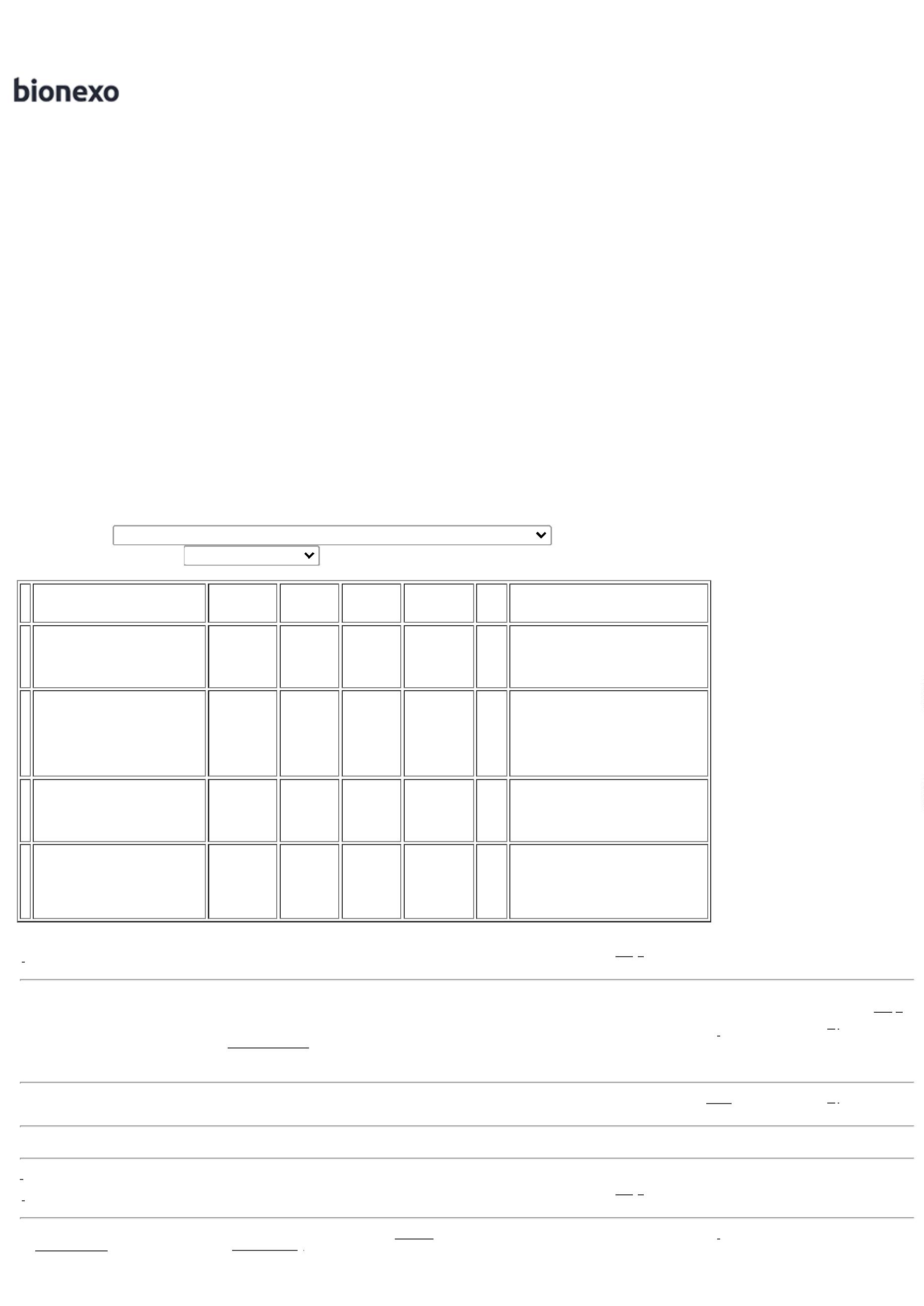 ENVASADO EMEMBALAGEMHOSPITALAREIRELI22/05/202309:19OPACA.APRESENTARREGISTRO NOMINISTERIO DASAUDE/ANVISA ELAUDO TÉCNICO.-GALAOTotalParcial:R$115,000010.0Total de Itens da Cotação: 6Total de Itens Impressos: 1Programaçãode EntregaPreço PreçoUnitário FábricaValorTotalProdutoCódigoFabricanteEmbalagem Fornecedor ComentárioJustificativaRent(%) QuantidadeUsuárioDETERGENTELIQUIDO C/;A&T,EMBALAGENS,IMUNNE, IMPERIO,ESSENCIAL,CASTRO, NÃOATINGE ODaniellyEvelynPereira DaCruz500ML PARADETERGENTENEUTRO 500ML -OESTE - OESTEREMOÇÃO DEGORDURAS DELOUÇAS,TALHERES EPANELA - FRASCOMs Servicos EComercio LtdaR$R$R$57,6000224620-unnull24 Frasco2,4000 0,000022/05/202309:19FATURAMENTOMINIMO.TotalParcial:R$57,600024.0Total de Itens da Cotação: 6Total de Itens Impressos: 1Programaçãode EntregaPreço PreçoUnitário FábricaValorTotalProdutoCódigoFabricanteEmbalagem Fornecedor ComentárioJustificativaRent(%) QuantidadeUsuárioESPONJA DUPLAFACE VERDE EAMARELA(EMBALAGEMINDIVIDUAL) -SUPERPRODaniellyEvelynPereira DaCruz;A&T, ESSENCIAL,IMUNNE NÃOATINGIRAM OFATURAMENTOMINIMOPULIRE VILACOMERCIO DEDESCARTAVEISEIRELIESPONJA DELIMPEZA DUPLAFACE - UNIDADER$R$R$60,00003460-UNIDADEnull60 Unidade1,0000 0,0000BETTANIN -SUPERPRO22/05/202309:19BETTANINPANO MULTIUSOROLO C/ 600PANOS 28CM X40CM X 240M -CORES: AZUL,VERDE OU;EMBALAGEM,MARIA, ICLEAN,NÃODaniellyEvelynPereira DaCruzLARANJA.DIMENSÕES:PANO MULTI USOINOVEN 28X240VERDE - INOVEN -INOVENPULIRE VILACOMERCIO DEDESCARTAVEISEIRELIRESPONDERAMEMAIL DEHOMOLOGAÇÃO - 86,0000 0,0000MEGAMIX, NÃOATINGEFATURAMENTOMINIMO28CMX240M -R$R$R$550556-UNIDADEnull30 UnidadePICOTADO ACADA 40CM.QUANTIDADE:2.580,000022/05/202309:19600 PANOS.ESPECIFICAÇÕES:0% VISCOSE /0% POLIÉSTER /73GRAMATURA 35G/M2TotalParcial:R$90.02.640,0000Total de Itens da Cotação: 6Total de Itens Impressos: 2TotalGeral:R$196.04.153,2400Clique aqui para geração de relatório completo com quebra de página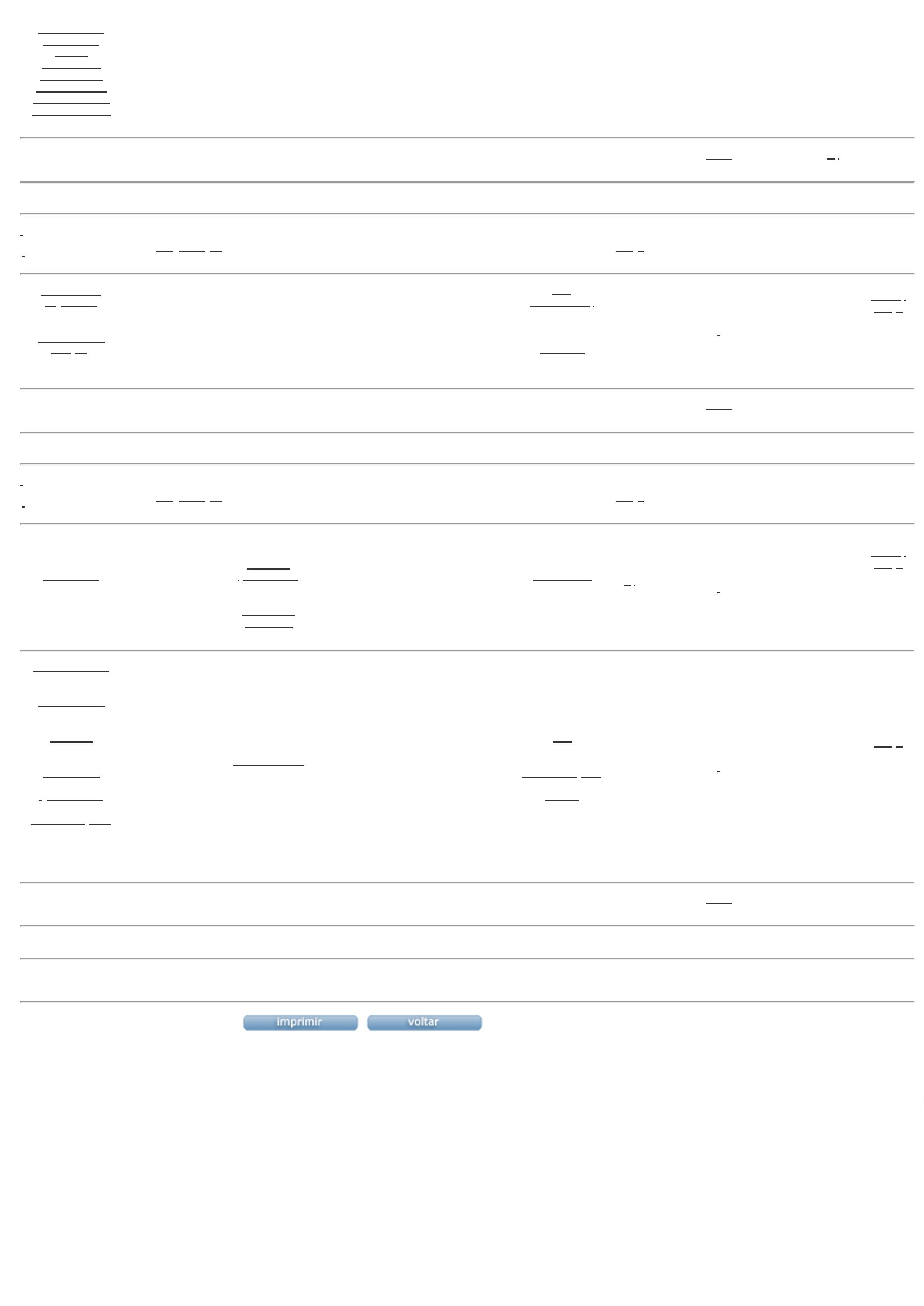 